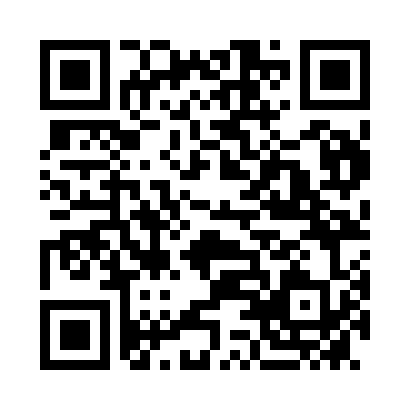 Prayer times for Ganserndorf, AustriaWed 1 May 2024 - Fri 31 May 2024High Latitude Method: Angle Based RulePrayer Calculation Method: Muslim World LeagueAsar Calculation Method: ShafiPrayer times provided by https://www.salahtimes.comDateDayFajrSunriseDhuhrAsrMaghribIsha1Wed3:235:3412:504:508:0810:102Thu3:205:3212:504:518:0910:123Fri3:175:3012:504:518:1010:154Sat3:145:2912:504:528:1210:175Sun3:125:2712:504:528:1310:196Mon3:095:2612:504:538:1510:227Tue3:065:2412:504:538:1610:248Wed3:035:2212:504:548:1710:279Thu3:015:2112:504:548:1910:2910Fri2:585:2012:504:558:2010:3211Sat2:555:1812:504:558:2210:3412Sun2:525:1712:494:568:2310:3713Mon2:505:1512:494:568:2410:3914Tue2:475:1412:494:578:2610:4215Wed2:445:1312:504:578:2710:4416Thu2:415:1212:504:588:2810:4717Fri2:385:1012:504:588:2910:4918Sat2:365:0912:504:598:3110:5219Sun2:335:0812:504:598:3210:5420Mon2:335:0712:505:008:3310:5721Tue2:325:0612:505:008:3410:5922Wed2:325:0512:505:018:3611:0023Thu2:325:0412:505:018:3711:0024Fri2:315:0312:505:018:3811:0125Sat2:315:0212:505:028:3911:0126Sun2:315:0112:505:028:4011:0227Mon2:305:0012:505:038:4111:0328Tue2:304:5912:505:038:4211:0329Wed2:304:5812:515:048:4311:0430Thu2:304:5812:515:048:4411:0431Fri2:294:5712:515:048:4511:05